Me llamo_________________________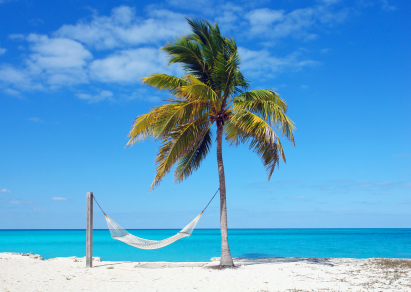 Mis VacacionesWrite about your holidaysUse your vocabulary sheets to help youExample:¡Hola! Me llamo Mark. A menudo voy a Gales con mis amigos porque es barato. Prefiero viajar en tren porque es limpio. Me alojo en una pensión bonita. Me gusta ir de compras porque es fantástico. No me gusta nadar porque hace frío. En el futuro me gustaría visitar Londres con mi familia. Hello. My name is Mark. Often I go to Wales with my friends because it’s cheap. I prefer to travel by train because it’s clean. I stay in a pretty B&B. I like to go shopping because it’s fantastic. I don’t like swimming because it’s cold. In the future I would like to visit London with my family.Each criteria will be assessed as (PE) Pre-emerging / (E) Emerging / (D) Developing / (S) Secure / (M) Mastered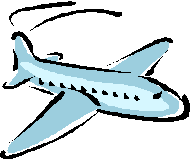 1Produce short written answers & statements.2Produce longer written answers using connectives.3Produce extended written answers, including more complex language and opinions, using 1 tense.